获奖作品推荐中文书名：《怪物》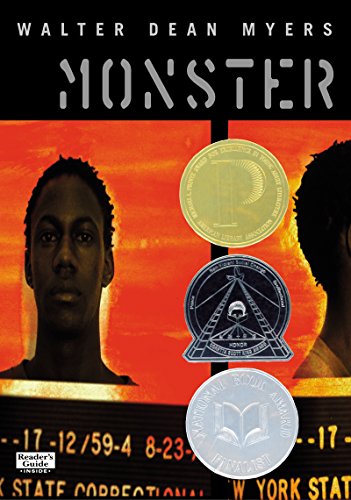 英文书名：MONSTER作    者：Walter Dean Myers出 版 社：HarperCollins代理公司：DeFiore & Company/ANA出版时间：2009年10月（1999年第一次出版）代理地区：中国大陆、台湾页    数：281页审读资料：电子文稿类    型：YA青春文学已授版权：台湾、罗马尼亚、巴西、丹麦、法国、德国、芬兰、土耳其、泰国、韩国销    量：200多万册（仅美国）影    视：2019年秋上映内容简介：有时我觉得自己好像走进了一部电影。也许我可以拍一部我自己的电影，这部电影将讲述我的一生。然而，并不是讲述我的全部生活，而是一段经历。我将以检察官女士称呼我的方式来命名它，“怪物”。渐入：法庭上。史蒂夫身后的桌子坐着一名警卫。史蒂夫的律师凯西•奥布莱恩在与史蒂夫交谈时，语气十分严肃。奥布莱恩：让我确认你明白要怎么做。你与主谋都因谋杀重罪而受审。谋杀重罪是很严重的……当你在法庭上的时候，你就坐在那里，并且要精神集中。你要让陪审团知道，你和他们一样认为这个案子很严重……史蒂夫：你认为我们会赢吗?奥布莱恩(严肃地)：这可能取决于你对“赢”的定义。16岁的史蒂夫·哈蒙因谋杀罪受审。一名黑人住宅区的药店老板在他的店里被枪杀，而且据说史蒂夫为凶手放哨。无论有罪还是无辜，史蒂夫都成了“政府”控制下的一颗棋子，那里充斥着愤世嫉俗的官员和那些寡廉鲜耻、并且会以告发任何人来缩短自己的刑期的囚犯。史蒂夫第一次被迫思考他自己是谁，因为他面临终身监禁。作为一名业余电影制作人，史蒂夫决定把他经历过的可怕审判重新记录成剧本，就像在电影中所表现的那样。他把这一切都一幕幕地写了下来，讲述了他的整个人生是如何在一瞬间发生了翻天覆地的变化。然而，尽管他尽力了，但是事实却是模糊的，表达的愿望也是难懂的，因为他不能分辨出他是谁或真相是什么。这部引人注目的小说是沃尔特·迪恩·迈尔斯的最佳作品。获奖情况：1999年美国国家图书馆青少年文学银牌奖2000年Coretta Scott King Honor Book2000年美国图书馆协会普林兹奖2000年最佳青年读物(ALA)Hornbook Fanfare 20002000 Quick Picks for Young Adults (Recomm. Books for Reluctant Young Readers)2000-2001年泰沙高中阅读书目2000-2001 Black-Eyed Susan Award Masterlist2001 Heartland Award for Excellence in YA Lit Finalist媒体评价：    “怪物”是检察官对16岁的史蒂夫·哈蒙的称呼，因为他涉嫌在射杀一名便利店老板的案件中扮演了重要角色。但是史蒂夫真的是那个给凶手“放哨”的人吗？还是他只是在错误的时间出现在了错误的地方？在沃尔特·迪恩·迈尔斯的这部创新小说中，读者在对史蒂夫的审判中既是陪审员又是证人。为了安抚他坐在法庭上的紧张情绪，有抱负的电影制作人史蒂夫用电影剧本的形式记录了庭审过程。在他的剧本中穿插着一些日记，这些日记提供了关于史蒂夫被指控谋杀前的生活以及他在审判期间被关进监狱的感受。“他们拿走了你的鞋带和腰带，所以不管情况有多糟，你都不能自杀。我猜让你活着也是惩罚的一部分。”迈尔斯以描写经典内城生活的《汽车城》和《滴滴》(1984年首次出版)而出名，他又用《怪物》证明了自己一直在关注着当今青少年的挣扎生活和他们的特色语言。史蒂夫是一个陷入成人暴力环境中的青少年——这种情况在某种程度上与大多数青少年都有关。毫无疑问，读者会被小说的手写字体、特色对话和快节奏的庭审所吸引。迈尔斯把史蒂夫的日记和他的剧本编织在一起，创新了第一人称的表达形式，为他已经令人钦佩的创作成果又增添了一卷有价值的作品。——亚马逊官网评论大概7年级的史蒂夫·哈蒙，16岁，被指控为黑人住宅区一起药店抢劫案的帮凶。老板被枪杀了，现在史蒂夫因谋杀罪正在监狱里等待审判。在那里，他讲述了他的案件和监禁生活。这个故事中的许多元素都是我们熟悉的，但是迈尔斯从一个不同寻常的角度来讲述它，使它变得新鲜和生动。史蒂夫是一个业余电影制作人，他以电影剧本的形式讲述了他的经历。他对自己的生活是如何发生戏剧性变化的那一幕幕叙述十分引人入胜。并且剧本中穿插着日记，在日记中，这位少年生动地描述了他被囚禁时的噩梦般的生活。迈尔斯娴熟地展现了主人公性格的许多方面，读者会发现自己对他既同情又反感。史蒂夫在他的灵魂深处寻找证据，向自己证明他不是检察官向陪审团展示的那个“怪物”。最终，他与自己的人性重新建立了联系，重新获得了他失去的道德意识。但是克里斯托弗·迈尔斯那些多余的黑白画面就不那么成功了。那些点状的、散乱的画面提高了电影的质量，但它们几乎没有增强故事情节。《怪物》对读者最大的挑战性在于那些其中没有明确的答案的难题。在某些方面，这部小说让人想起维吉尼亚·沃尔特的《虚构的麦格博伊》( DK Ink, 1998)，另一部因为其模糊性而丰富多彩的书。同样，《怪物》也很适合课堂或小组讨论。这是一个充满情感的故事，读者会发现它引人入胜，令人深思。——纽约公共图书馆在这个对16岁少年谋杀罪审判的警世故事中，迈尔斯把创新的形式、复杂的道德问题及富有同情心，但有缺陷的主人公相结合。史蒂夫·哈蒙被指控为一起导致受害者死亡的抢劫案的帮凶；如果罪名成立，史蒂夫可能被判25年监禁。虽然很明显史蒂夫确实参与了抢劫，但他的参与程度是有问题的，这让主人公和读者都纠结于他的罪行问题。作为一个业余电影制作人，史蒂夫用电影剧本和日记相结合的形式讲述了他的故事。日记的“手写”字体有效地使用黑体字和不同大小的字体来强调特定的段落。电影剧本包含少量术语，每个术语首次出现时都解释了它相关的摄像机角度(CU、POV等)。迈尔斯的儿子克里斯托弗提供了这些黑白照片，这些照片通常经过剪裁和数码处理，与文字互补。剧本和日记一起塑造了一个惊恐的、与良心斗争的年轻人形象。法庭上紧张的戏剧性场面会吸引所有读者，但史蒂夫日记中提出的棘手的道德问题将会留在读者的记忆中。虽然对于抢劫和监狱生活的描述是真实且不是过于具体的，但这个主题更适合高中生，而不是年轻读者。——推荐书目在迈尔斯的一部引人入胜的小说中(应女王陛下的要求，1999年)，一个梦想成为一名电影制片人的少年，以电影剧本的形式讲述了他的谋杀罪审判的过程，并且每天的活动后都有日记记录。史蒂夫被指控是抢劫和谋杀一名药店老板的同谋。在他接受审判的过程中，每天晚上他都会回到监狱，在那里他可以听到其他囚犯被殴打和强奸的声音，这时他回顾了导致他现如今处境的事件。尽管史蒂夫最终被判无罪，迈尔斯还是让读者自己决定主角是有罪还是无辜。这种紧张感人的戏剧形式有力地调节着节奏；紧张危险的庭审场景在经过深思的对话间生动展现、充满自省的日记则展现了史蒂夫的恐惧和困惑，并且同时巧妙地展示了迈尔斯的观点：从清白到麻烦的道路是由一步步微小、几乎看不见的步伐组成的，每一步都包含一个没有做出“正确道德选择”的经历。——科克斯书评 “这是一部引人入胜的法庭戏剧······会给人留下深刻的印象。这是对一名青少年犯罪嫌疑人失去纯真的深刻审视。”——《出版人周刊》作者简介：沃尔特·迪恩·迈尔斯是一位获奖作家，著有青年类型小说、散文和诗歌。他曾因对青年文学的贡献而获得玛格丽特·爱德华兹奖，并五次获得科雷塔·斯科特·金奖。他的许多作品包括《坏男孩：回忆录》、《怪物》，获得了2000年美国图书馆协会普林兹奖和国家图书奖；《马尔科姆·艾克斯：熊熊燃烧的火焰》，由伦纳德·詹金斯绘制插图。沃尔特·迪恩·迈尔斯住在新泽西州泽西城。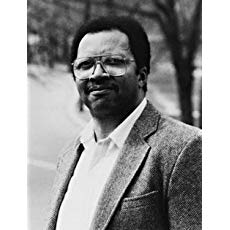 用他自己的话来说——我成长于美国纽约黑人住宅区，我小时候也是在那里发现的价值观、肤色差异、韧性和关怀。我在教堂地下室学会了跳远，在圣经学校的课间休息时得到了我的初吻。我玩着孩子们在没有电视的日子里玩的没完没了的街头游戏，对糖果和垃圾食品给予了过度的关注，这无时无刻不烦扰着我的母亲。从我的养父母迪恩那里，我获得了爱，这份爱最终使我变得强大，即使我已经忘记了它的来源。是我的养母教我读书的，她有一半印度血统，一半德国血统，尽管她自己几乎不识字。我说话有困难，但我并不认为这有什么特别的。一旦我发现了书籍，我就没有必要成为一个社会动物。书带给我的，与其说是异国他乡和奇思妙想的冒险，不如说是我内心深处的一个地方，在那里我一直在不断地探索着。公共图书馆的乔治布鲁斯分馆是我最喜爱的地方。我不敢相信，我能幸运地发现我最喜欢的东西——阅读——且是免费的。我艰难地穿过街道把书扛回家，且没有发生太多事故。16岁时，离开学校看起来是个好主意，于是我就离开了。在我十七岁生日那天，我参军了。军队退役后，我做过很多工作——有好有坏，几乎没有值得一提的。离开学校似乎并不是个好主意。对我来说，写作有很多意义。它是当我试图接触世界时，一种克服语言障碍的方法。它也是我在这个经常忽视弱势群体的世界里建立自己的一种方式。还是在最需要的时候多赚几美元的一种方法。我想写的东西也在不断变化。也许我只是越来越清楚我在做什么。我相信我死后一定会有人把一切都安排得很好。我不愿意看到我的猫阿斯基亚会给我写什么样的传记。可能是“沃尔特·迪恩·迈尔斯有一双大脚，他没有按时给我喂食，还经常坐在我最喜欢的椅子上。”无论如何，我认为现在所做的是重新发掘我曾认为孩子们本应拥有的纯真。我不能重温它，也不能改造它，但我可以在我写的书中揭露它，颂扬它。我真的很喜欢人类——我是说我真的很喜欢人——孩子们是我认识的最好的人。我一直觉得写自己有点自命不凡，但如果你不写太多也不是太糟。——沃尔特·迪恩·迈尔斯谢谢您的阅读！请将回馈信息发至：杨晓蕾（Alisa Yang）安德鲁﹒纳伯格联合国际有限公司北京代表处
北京市海淀区中关村大街甲59号中国人民大学文化大厦1705室, 邮编：100872
电话：010-82509406传真：010-82504200
Email: Alisa@nurnberg.com.cn网址：www.nurnberg.com.cn微博：http://weibo.com/nurnberg豆瓣小站：http://site.douban.com/110577/微信订阅号：ANABJ2002